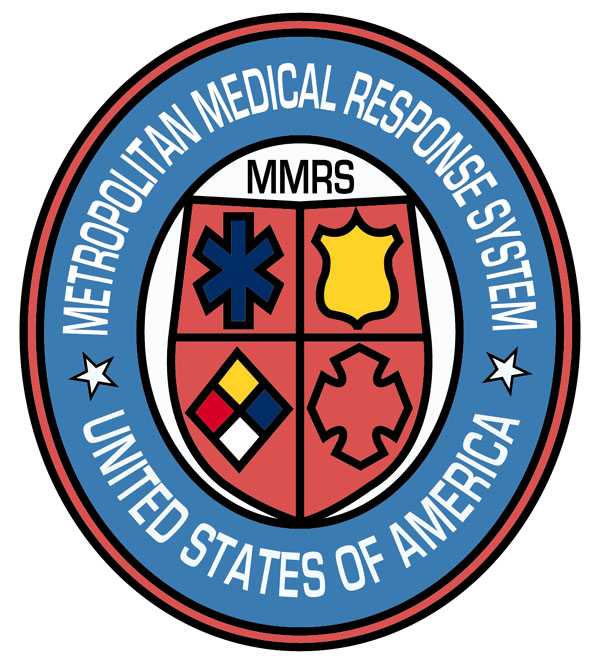 PurposePikes Peak MMRS Medical Operations Field Guide for Multi-Casualty Incident Response is intended to help first responders with properly assessing a multi-casualty incident, establishing Incident Command, performing Triage, Treatment, Transportation, and Patient Tracking activities during the early phase of the incident.ScopeThis guide contains a number of the Incident Command System position checklists commonly used during the initial operation of a multiple/mass casualty incident. As an incident expands it is recommended that the Incident Commander, Medical Branch Director, or Medical Group/Division Supervisor follow the applicable Standard Operating Procedures. Condensed worksheets and tracking logs are included in this guide as well to assist with tracking information during the initial operational period. UseThis field guide is meant to be used with a pencil or ballpoint pen and cleaned with an alcohol wipe.If needed, the binding spiral can be removed which will allow the distribution of checklists and tools among designated staff. Replacing the spiral can be done inexpensively at many printing services providers.Document Availability This document can be downloaded at: Plains to Peaks RETAC -  http://www.plainstopeaks.org/Funding for the printing of this document was provided by the Plains to Peaks RETAC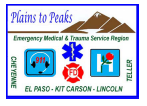 This document was prepared under a grant from the Office of Grants and Training, U.S. Department of Homeland Security.  Points of view or opinions expressed in this document are those of the author(s) and do not necessarily represent the official position or policies of the Office of Grants and Training or the U.S. Department of Homeland Security.  This project was supported in whole or in part by grants 98HS78183 and 9MMRS10SC issued by the Governor’s Office of Homeland Security. Pikes Peak MMRS (02/2011)				                	Peak MMRS (02/2011)                                                                                    iFirst unit on scene gives a visual size-up, assumes and announces command, confirms the incident location, and then completes the 5 S’s of scene management.SAFETY ASSESSMENTElectrical Hazards Flammable Liquids Hazardous MaterialsOther Life Threatening SituationsAwareness of Potential for Secondary ExplosivesSCENE SIZE-UPType and/or cause of the incidentApproximate number of patients involvedSeverity of injuriesArea involved, including scene access problemsSEND INFORMATIONInform dispatch and other responding units of the situationVerify that an MCI alert has been initiated to notify area hospitalsEstablish Incident Command & request additional resourcesRequest appropriate talkgroups/channels or patches as neededSET-UP TO MANAGE CASUALTIESEstablish StagingIdentify and control access and egress routesSecure adequate work areas for Triage, Treatment, and TransportationSTART TRIAGEBegin where you areIf safe, start primary triage by initial EMS personnel on sceneIf patients are in imminent danger, move patients from areaMove walking wounded to Minor Treatment areaSystematically tag or mark remaining patientsProvide only life-saving interventionsNo longer than 30-60 seconds per patientOpen/re-position airway or insert OPA if neededControl profuse bleeding5 rescue breaths on pediatric patients as applicablePlace patient in coma position if neededMaintain patient count by color (Red, Yllw, Grn) & report to IC.Pikes Peak MMRS (02/2011)	 			        1	             Priority functions.   Pikes Peak MMRS (02/2011)                                                                      2Function: Responsible for the overall management and coordinationof personnel and resources responding and operating atthe incident.Radio Designation: Incident CommanderRESPONSIBILITIESAssumes command and announces name, title and location of the Incident Command Post to the communications center.Don appropriate vest to reflect Incident Commander position.Identify potentially hazardous situations.Assess current situation.Estimate number of patients.Request additional resources as appropriate.Ensure hospitals have been notified by dispatch or other communications method. Establish a visible command post.Initiate, maintain and control communications.Assign ICS functions.Assign and direct resources.Track current resources committed.Develop, evaluate and revise operational plan.Coordinate with other agencies.Control and facilitate media.   Pikes Peak MMRS (02/2011)                                                                      3   Pikes Peak MMRS (02/2011)                                                                      4     Reports to: IC or Operations ChiefRadio Designation: Staging ManagerRESPONSIBILITIESDon appropriate vest to reflect Staging Manager position.Establish Staging Area in a visible position that ensures unimpeded access and egress points.Provide appropriate staffing, vehicles, equipment and supplies as requested.Maintain status of number and types of resources in staging area.Track all resources entering and leaving the Staging Area. May need to assign a Scribe.Recommend additional staffing, equipment and resources when necessary.Order all personnel to remain with their units until assigned.Coordinate security for staging area and verify the equipment pool location.Maintain communications with Incident Command or Operations Section Chief and Transportation Group/Division Supervisor.Maintain Unit/Activity Log (ICS Form 214)Notes:Locate and secure buses for use by Transportation Group/Division Supervisor.Use a mobile radio when possible to communicate with incoming units.Size of incident may require a separate ambulance staging      Pikes Peak MMRS (02/2011)                                                                      5Pikes Peak MMRS (02/2011)                                                                                                 6Report to: IC or Operations Section ChiefRadio Designation: Medical BranchRESPONSIBILITIESDon appropriate vest to reflect Medical Branch Director position.Obtain briefing from the IC or Operations Section Chief.Verify the location of the staging and/or rehabilitation area if needed.Appoint and supervise the Medical Group/Division and Transportation Group/Division Supervisors.Coordinate, direct and manage all Medical Branch operations.Ensure accountability for all personnel assigned to this branch/group.Review branch assignments for effectiveness and modify as needed.Monitor safety and welfare of branch personnel.Provide Incident Action Plan (IAP) input and status reports to the IC or Operations Section Chief.Ensure that the MCI alert is updated periodically. Request additional personnel and resources as needed.Consider stress management assistance as staff is relieved.Maintain Unit/Activity Log (ICS Form 214).     Pikes Peak MMRS (02/2011)                                                                          7Report To: Medical Branch Director or Incident CommanderRadio Designation: Medical SupervisorRESPONSIBILITIESDon appropriate vest to reflect Medical Supervisor position.Obtain briefing from the Medical Branch Director, Incident Commander, or Operations Section Chief.  Perform a hazard assessment and establish a safe zone to operate.Establish Medical Group. Request additional personnel/resources. Designate Unit Leaders.Designate appropriate treatment area locations. Isolate Morgue and Minor Treatment areas from Immediate and Delayed Treatment area.Ensure medical supplies are cached and located at treatment area. Appoint a Medical Supply Coordinator if needed.Inform Branch Director/Command of number of patients and color category if possible.Request law enforcement for security and traffic control as needed.Appoint Morgue Manager as needed.Establish communication and coordination with the Transportation Group/Division Supervisor.Supervise and monitor the safety and welfare of assigned personnel.Maintain Unit/Activity Log (ICS Form 214).			                 Pikes Peak MMRS (02/2011)                                                                      8Reports To: Medical Group/Division SupervisorRadio Designation: Triage Unit LeaderRESPONSIBILITIESDon appropriate vest to reflect Triage Unit Leader position.Obtain briefing from Medical Group/Division Supervisor, Medical Branch Director, Operations Section Chief, or IC.Develop organization sufficient to handle the assignment. Consider appointing Triage Teams, Litter Bearer Teams, and a Morgue Manager, as needed.If patients are in imminent danger, move to a casualty collection point before performing triage.Implement triage using the START and JumpSTART methods.Inform Medical Group/Division Supervisor of resource needs.Coordinate the movement of patients from the Triage Area to the appropriate Treatment Area. Appoint Litter Bearer Teams to move patients. Note: 3-4 person teams may be more effective over extended time.Utilize the uninjured or minor (Green) patients to assist or direct them to the Green Treatment Area.Move immediate (Red) patients followed by the delayed (Yellow) patients to the designated Treatment Areas.Leave deceased (black) victims in place unless necessary to protect remains or reach viable patients.Establish a Morgue Area if needed.Record the number and color categories of patients triaged. Provide status reports to the Medical Group/Division Supervisor.Maintain worksheets and Unit /Activity Log (ICS Form 214).   Pikes Peak MMRS (02/2011)                                                                      9   Pikes Peak MMRS (02/2011)                                                                     10Reports to: Triage Unit LeaderRadio Designation: Triage Team 1, 2, 3, etc.RESPONSIBILITIESDon appropriate vest to reflect Triage PersonnelObtain briefing from the Triage Unit Leader (if one is established) before beginning primary triage.During primary triage, utilize START and JumpSTART algorithms. It should generally take no longer than 30-60 seconds to triage each patient and provide the following medical treatments if needed:Open airway and secure with OPA as neededControl severe hemorrhageProvide five rescue breaths for pediatric patients that are apneic but have palpable pulsesPlace unconscious patients in the coma position Tag or mark patients with appropriate category color (Red, Yellow, Green, Black). DO NOT take time to fill out the triage tag.Maintain and report patient count and category to Triage Unit Leader.After primary triage is completed, coordinate with the Triage Unit Leader for the movement of patients to the treatment areas.Pikes Peak MMRS (02/2011)                                                                        11Adult STARTMove the walking wounded   No respirations after head tiltRespirations over 30/minPerfusion – No radial pulse or	cap refill>2 secMental Status: Unable to	follow simple commandsStable RPMChild JumpSTARTMove the walking wounded   RespirationsNo respirationsNo peripheral pulseRespirations <15 or >45No Respirationswith peripheral pulsegive 5 ventilations via barrierrespirations resumeNo spontaneous respirationsPerfusionNo peripheral pulseCap refill > 2 sec.Mental status AVPUAVPU   Pikes Peak MMRS (02/2011)                                                                      12Reports To: Triage Unit LeaderRadio Designation: Morgue ManagerRESPONSIBILITIESDon appropriate vest to reflect Morgue Manager position.Prevent movement of deceased without approval from the Coroner/ Medical Examiner unless necessary to protect remains or reach viable patients. If movement of remains is necessary, move them as little as possible. Reassess each patient upon entry into the Morgue Area.Document patient assessment on triage tag. If patient does not have a triage tag, then attach a completed triage tag to patient.Leave all medical interventions in place (i.e. bandages, IV’s, etc.).Maintain accountability of all patients received in Morgue Area, including triage tag number.Safeguard remains and personal effects.Assess resources/supply needs and order as needed.Coordinate all Morgue Area activities.Do not allow photographs in the morgue without Coroner/Medical Examiner permission.Coordinate for area security and keep it off limits except for authorized personnel.Request Law Enforcement assistance as needed.Coordinate with law enforcement and assist the Coroner/Medical Examiner representatives.Maintain worksheets and a Unit/Activity Log (ICS Form 214).Pikes Peak MMRS (02/2011)                                                                      13    Pikes Peak MMRS (02/2011)                                                                       14Reports To: Medical Group/Division SupervisorRadio Designation: Treatment Unit LeaderRESPONSIBILITIESDon vest to reflect Treatment Unit Leader position.Obtain briefing from Medical Group/Division Supervisor.Develop organization sufficient to handle the assignment.Appoint treatment areas managers (Immediate, Delayed and Minor) as needed.Ensure adequate staffing to treat patients:1-2 providers for every Red patient1 provider for every 2-3 Yellow patients1 provider for every 5-7 Green patientsConsider safety, shelter, lighting, and transportation access/egress when selecting treatment areas. Ensure areas are large enough to accommodate patients, treatment teams, work space, and medical supplies.Establish well marked treatment areas with entry and exits points using cones, tarps, barrier tape, and/or flags.Request sufficient medical caches as supplies as necessary from Medical Group/Division Supervisor.Coordinate movement of patients from Triage in to the Treatment Areas with the Triage Unit Leader.Establish communications with Transportation Group/Division Supervisor to coordinate the movement of patients to ambulance loading area(s).Provide status reports to Medical Group/Division Supervisor.Maintain worksheets and Unit/Activity Log (ICS Form 214).   Pikes Peak MMRS (02/2011)                                                                      15Try to keep 3ft of space around all sides of patients to allow for safe work areas.OPTION ‘A’OPTION ‘B’Pikes Peak MMRS (02/2011)                                                                         16Circle as appropriate.Reports To: Treatment Unit LeaderRadio Designation: Immediate ManagerRESPONSIBILITIESDon vest to reflect specific Treatment Area Manager position.Obtain briefing from Treatment Unit Leader.Ensure area is large enough to accommodate influx of patients.Request and establish Treatment Teams as necessary.Assign most medically qualified personnel to treat the most critically injured.Ensure secondary triage is performed as patients arrive at the treatment area.Ensure patients are prioritized & packaged for transportation.Ensure appropriate information is recorded on patient triage tags.Coordinate with the Morgue Manager to relocate any patients that die in the treatment area to the morgue area.Maintain worksheets and Unit/Activity Log (ICS Form 214).  Pikes Peak MMRS (02/2011)                                                               17   Pikes Peak MMRS (02/2011)  	                                                                18   Pikes Peak MMRS (02/2011)  	                                                                19    Pikes Peak MMRS (02/2011)  	                                                               20Reports To: Medical Group/Division SupervisorRadio Designation:  Medical Supply CoordinatorRESPONSIBILITIESDon appropriate vest to reflect Medical Supply Coordinator position.Obtain briefing from the Medical Group/Division Supervisor.Secure and maintain status of medical equipment and supplies within the Medical Branch.Coordinate the location of medical supplies with the Treatment Unit Leader using caution not to block access and egress to and from treatment area.Maintain an inventory list of equipment and supplies.Continually assess the status of medical supplies and equipment. Request additional supplies/equipment through the Medical Group/ Division Supervisor as needed. If Logistics Section is established, coordinate with the Logistics Section Chief.If needed, request personnel to assist in the collection and distribution of supplies and equipment. Consider using a vehicle to help transport supplies and equipment.Maintain worksheets and Unit/Activity Log (ICS Form 214).Note: 	DO NOT strip ambulances of medical supplies and equipment unless absolutely needed to manage the initial phase of the incident.   Pikes Peak MMRS (02/2011)                                                                     21Pikes Peak MMRS (02/2011)                                                                         22
Reports To: Medical Branch Director, Operational Section Chief or Incident CommanderRadio Designation: Transportation.RESPONSIBILITIESDon vest to reflect the Transportation position.Obtain briefing from Medical Branch Director, Operational Section Chief or Incident Commander.Establish communications with the Treatment Unit Leader.Set up Transportation Area as close to Treatment Area as safely possible.Establish access & egress routes early. Request law enforcement to assist.Designate ambulance staging area(s), patient loading areas, and helicopter landing zones.As needed, appoint Patient Recorder(s); Medical Communications Coordinator; Ground & Air Ambulance Coordinators.Establish communications with medical facilities (dispatch, EMSystem, radio, or other available methods).Ensure hospitals are notified of an MCI Alert and a bed availability count is obtained.Direct the prioritized transportation of patients as determined by the Treatment Unit Leader.Request additional ambulances, helicopters, and buses as required.Ensure patient information and destination is recorded and accurate before patients leave the scene.Provide status reports to Medical Branch Director, Operations Section Chief or IC.  Notify when all patients have been transported and accounted for.Maintain worksheets and a Unit/Activity Log (ICS Form 214).Note:  Fill each transport vehicle with the maximum number of patients that qualified care providers can manage.   Pikes Peak MMRS (02/2011)                                                                      23                                                                                Pikes Peak MMRS (02/2011)                                                                       24Reports To: Transportation Group/Division SupervisorRadio Designation: Medical Communications CoordinatorRESPONSIBILITIESDon appropriate vest to reflect Medical Communications Coordinator position.Establish effective communication with the hospital(s). If possible, utilize EMSystem.Determine and maintain current status of hospital/medical facility or designated alternate care center availability and capability.Coordinate patient destination with Transportation Group/Division Supervisor.Coordinate with the patient recorder(s) and relay patient recorder information to hospitals, medical facilities and/or alternate care centers.Maintain worksheets and a Unit/Activity Log (ICS Form 214). Pikes Peak MMRS (02/2011)                                                                        25  Pikes Peak MMRS (02/2011)                                                                         26Reports To: Transportation Group/Division SupervisorRadio Designation: Patient RecorderRESPONSIBILITIESDon appropriate vest to reflect Patient Recorder position.Obtain briefing from the Transportation Group/Division Supervisor.Locate at assigned patient transport loading area.Ensure that all patients transported have triage tags.Ensure that patient information and destination are recorded.Provide patient/destination information to Transportation Group/Division Supervisor or Medical Communications Coordinator if established to update receiving hospital, medical facilities, and/or alternate care centers.Maintain worksheets and appropriate records.  Pikes Peak MMRS (02/2011)                                                                       27   Pikes Peak MMRS (02/2011)                                                                     28  Pikes Peak MMRS (02/2011)                                                                       29   Pikes Peak MMRS (02/2011)                                                                     30Reports To: Transportation Group/Division SupervisorRadio Designation: Ground Ambulance CoordinatorRESPONSIBILITIESDon appropriate vest to reflect Ground Ambulance Coordinator position.Obtain briefing from Transportation Group/Division Supervisor.  Confirm appropriate staging area(s) for ambulances.Establish routes of travel for ambulances coming to and departing from incident operations to ensure efficient operations.Secure or request necessary talkgroups to effectively communicate with ambulances.Provide ambulances as requested.Track transportation units from departure, arrival and return.Maintain worksheets and a Unit/Activity Log (ICS Form 214).   Pikes Peak MMRS (02/2011)                                                                     31   Pikes Peak MMRS (02/2011)                                                                      32    Pikes Peak MMRS (02/2011)                                                                      33  Pikes Peak MMRS (02/2011)                                                                       34This position is generally established when multiple air ambulances are requested.Reports To: Transportation Group/Division Supervisor.  Maintain direct communication with the Air Operations Branch Director or designee if established. Radio Designation: Air Ambulance CoordinatorRESPONSIBILITIESDon appropriate vest to reflect Air Ambulance Coordinator position.Obtain briefing from the Transportation Group/Division Supervisor and/or Air Operations Branch Director.Establish and maintain communications with the Air Operations Branch to coordinate landing/departure of air ambulances.Coordinate with the Transportation Group/Division Supervisor to establish helicopter landing zones if Air Operations Personnel are not at scene.Request Ground Ambulances to move patients from the Treatment Area to the landing zone if needed.Establish safe routes of travel for Ground Ambulances entering and exiting the landing zone.Determine Air Ambulance estimated time of arrival to scene and number and category (Red, Yellow, Green) of patients that can be transported for each Air Ambulance.Provide Air Ambulance Crews with necessary information.Determine Air Ambulance estimated time of arrival to receiving hospital and forward the estimated time of arrival to the Medical Communications Coordinator.Maintain records and patient destination information as necessary.Assess resource and personnel needs and make requests as appropriate.Establish and maintain communications with the Medical Communications Coordinator.Maintain worksheets and Unit/Activity Log (ICS Form 214). Pikes Peak MMRS (02/2011)                                                                       35Ensure landing zone has adequate approach and departure route free of power lines, tall fences, antennas, etc.  A solid landing surface is best, but if a loose landing surface is used, consider wetting down the landing zone to reduce dust.  Do not make the landing zone muddy.Clearly mark landing zone with weighted cones, lights, chemical lights or beacons.Maintain landing zone security. Request law enforcement if needed.Establish communications with landing zone crew to ensure a safe and adequate landing zone is maintained for helicopters.Ensure that the landing zone crew is wearing high-visibility clothing and eye protection.Establish a single ground contact for each landing zone.  The ground contact maintains radio contact with incoming helicopters, and advises pilots of pertinent conditions:Other aircraftObstructions (power lines, towers, antennas)Wind direction and speed, wind gusts HazMat plume location/directionAfter landing, the ground contact remains with the helicopter while blades are turning, guards the tail rotor, and maintains a view all around the helicopter for the pilot.Night operations and low visibility conditions require a larger landing zone.Try not to load patients if another adjacent helicopter is landing/taking off to prevent any flying debris getting onto the patient or damaging the helicopter.Ensure that the landing zone crew has removed all loose debris that could be blown by rotor wash, and potentially pulled into the helicopter’s engine, such as cans, bottles, bags, etc.If using night vision goggles, color of lights is not discernable to the pilot.  Helicopter will be loaded and heavier on departure route.Pikes Peak MMRS (02/2011)                                                                         36Pikes Peak MMRS (02/2011)	                                                                37Pikes Peak MMRS (02/2011)                                                                         38First on Scene………………………………………….1Sample Organizational Chart………………………...2Incident Commander………………………………….3       Modified Incident Command Worksheet………..4Staging Area Manager…………………………...…...5       Staging Log…………………………………….….6Medical Branch Director …………..………………....     7Medical Group/Division Supervisor …………………    8Triage Unit Leader………….……………………….…9       Triage Tracking Log…………………………...…10       Triage Personnel Job Aid………..………...……11       START/JumpSTART ….…….……………………12Morgue Manager……………………………..………..13       Morgue Tracking Log……………………….……14Treatment Unit Leader Checklist…………….………15       Immediate & Delayed Treatment Area Layout..16Treatment Area Manager …………………………....17       Treatment Log…………………………,…………18Medical Supply Coordinator………….………...…….21       Medical Supplies…………………………………22Transportation Group/Division Supervisor………….23       Hospital Availability Distribution Log……………24Medical Communications Coordinator………….…..25       Hospital Phone Numbers………..……………….26Patient Recorder……………………………………….27       Patient Destination Log………………….…….…28Ground Ambulance Coordinator…………….…….…31       Ground Ambulance Tracking Form……………...32Air Ambulance Coordinator………….…………….…35       Landing Zone Considerations……………………36       Air Ambulance Tracking Form……………………37Notes…………………………...……………………...…38Incident Commander or Operations ChiefStaging Area ManagerStaging Area StaffResource IdentificationAgency Name/Unit#Time inLocation/ AssignmentTime OutTriage Tracking LogTotal No. of Patients by LocationTriage Tracking LogBLACKTriage Tracking LogGREENTriage Tracking LogYELLOWTriage Tracking LogREDTriage Tracking LogPatient LocationTotal No. of Patients by Triage CategoryTag#Tag#Tag#Name/DescriptionName/DescriptionAgeMTag#Tag#Tag#Name/DescriptionName/DescriptionAgeFTime In MorgueTime Out MorgueTime Out MorgueTime Out MorgueTransferred To:Transferred To:Transferred To:Tag#Tag#Tag#Name/DescriptionName/DescriptionAgeMTag#Tag#Tag#Name/DescriptionName/DescriptionAgeFTime In MorgueTime Out MorgueTime Out MorgueTime Out MorgueTransferred To:Transferred To:Transferred To:Tag#Tag#Tag#Name/DescriptionName/DescriptionAgeMTag#Tag#Tag#Name/DescriptionName/DescriptionAgeFTime In MorgueTime Out MorgueTime Out MorgueTime Out MorgueTransferred To:Transferred To:Transferred To:Tag#Tag#Tag#Name/DescriptionName/DescriptionAgeMTag#Tag#Tag#Name/DescriptionName/DescriptionAgeFTime In MorgueTime Out MorgueTime Out MorgueTime Out MorgueTransferred To:Transferred To:Transferred To:Tag#Tag#Name/DescriptionName/DescriptionName/DescriptionAgeMTag#Tag#Name/DescriptionName/DescriptionName/DescriptionAgeFTime In MorgueTime Out MorgueTime Out MorgueTime Out MorgueTransferred To:Transferred To:Transferred To:Tag#Tag#Name/DescriptionName/DescriptionName/DescriptionAgeMTag#Tag#Name/DescriptionName/DescriptionName/DescriptionAgeFTime In MorgueTime Out MorgueTime Out MorgueTime Out MorgueTransferred To:Transferred To:Transferred To:Tag#Tag#Name/DescriptionName/DescriptionName/DescriptionAgeMTag#Tag#Name/DescriptionName/DescriptionName/DescriptionAgeFTime In MorgueTime Out MorgueTime Out MorgueTime Out MorgueTransferred To:Transferred To:Transferred To:RImmediateYDelayedGMinorTag#Tag#Tag#Name/DescriptionName/DescriptionAgeAgeDeconRYGName/DescriptionName/DescriptionM    FDeconInjuries                           Chest   Head                       ABD/Pelvic   CTLS Spine            EXTInjuries                           Chest   Head                       ABD/Pelvic   CTLS Spine            EXTInjuries                           Chest   Head                       ABD/Pelvic   CTLS Spine            EXTInjuries                           Chest   Head                       ABD/Pelvic   CTLS Spine            EXTTreatmentTime InTime InTime InInjuries                           Chest   Head                       ABD/Pelvic   CTLS Spine            EXTInjuries                           Chest   Head                       ABD/Pelvic   CTLS Spine            EXTInjuries                           Chest   Head                       ABD/Pelvic   CTLS Spine            EXTInjuries                           Chest   Head                       ABD/Pelvic   CTLS Spine            EXTTreatmentTime OutTime OutTime OutTag #Tag #Tag #Name/DescriptionName/DescriptionAgeAgeDeconRYGName/DescriptionName/DescriptionM   FDeconInjuries                      Chest   Head                       ABD/Pelvic   CTLS Spine            EXTInjuries                      Chest   Head                       ABD/Pelvic   CTLS Spine            EXTInjuries                      Chest   Head                       ABD/Pelvic   CTLS Spine            EXTInjuries                      Chest   Head                       ABD/Pelvic   CTLS Spine            EXTTreatmentTime InTime InTime InInjuries                      Chest   Head                       ABD/Pelvic   CTLS Spine            EXTInjuries                      Chest   Head                       ABD/Pelvic   CTLS Spine            EXTInjuries                      Chest   Head                       ABD/Pelvic   CTLS Spine            EXTInjuries                      Chest   Head                       ABD/Pelvic   CTLS Spine            EXTTreatmentTime OutTime OutTime OutTag #Tag #Tag #Name/DescriptionName/DescriptionAgeAgeDeconRYGName/DescriptionName/DescriptionM   FDeconInjuries                           Chest   Head                       ABD/Pelvic   CTLS Spine            EXTInjuries                           Chest   Head                       ABD/Pelvic   CTLS Spine            EXTInjuries                           Chest   Head                       ABD/Pelvic   CTLS Spine            EXTInjuries                           Chest   Head                       ABD/Pelvic   CTLS Spine            EXTTreatmentTime InTime InTime InInjuries                           Chest   Head                       ABD/Pelvic   CTLS Spine            EXTInjuries                           Chest   Head                       ABD/Pelvic   CTLS Spine            EXTInjuries                           Chest   Head                       ABD/Pelvic   CTLS Spine            EXTInjuries                           Chest   Head                       ABD/Pelvic   CTLS Spine            EXTTreatmentTime OutTime OutTime OutTag #Tag #Tag #Name/DescriptionName/DescriptionAgeAgeDeconRYGName/DescriptionName/DescriptionM   FDeconInjuries                           Chest   Head                       ABD/Pelvic   CTLS Spine            EXTInjuries                           Chest   Head                       ABD/Pelvic   CTLS Spine            EXTInjuries                           Chest   Head                       ABD/Pelvic   CTLS Spine            EXTInjuries                           Chest   Head                       ABD/Pelvic   CTLS Spine            EXTTreatmentTime InTime InTime InInjuries                           Chest   Head                       ABD/Pelvic   CTLS Spine            EXTInjuries                           Chest   Head                       ABD/Pelvic   CTLS Spine            EXTInjuries                           Chest   Head                       ABD/Pelvic   CTLS Spine            EXTInjuries                           Chest   Head                       ABD/Pelvic   CTLS Spine            EXTTreatmentTime OutTime OutTime OutTag #Tag #Tag #Name/DescriptionName/DescriptionAgeAgeDeconRYGName/DescriptionName/DescriptionM   FDeconInjuries                           Chest   Head                       ABD/Pelvic   CTLS Spine            EXTInjuries                           Chest   Head                       ABD/Pelvic   CTLS Spine            EXTInjuries                           Chest   Head                       ABD/Pelvic   CTLS Spine            EXTInjuries                           Chest   Head                       ABD/Pelvic   CTLS Spine            EXTTreatmentTime InTime InTime InInjuries                           Chest   Head                       ABD/Pelvic   CTLS Spine            EXTInjuries                           Chest   Head                       ABD/Pelvic   CTLS Spine            EXTInjuries                           Chest   Head                       ABD/Pelvic   CTLS Spine            EXTInjuries                           Chest   Head                       ABD/Pelvic   CTLS Spine            EXTTreatmentTime OutTime OutTime OutTag #Tag #Tag #Name/DescriptionName/DescriptionAgeAgeDeconRYGName/DescriptionName/DescriptionM   FDeconInjuries                           Chest   Head                       ABD/Pelvic   CTLS Spine            EXTInjuries                           Chest   Head                       ABD/Pelvic   CTLS Spine            EXTInjuries                           Chest   Head                       ABD/Pelvic   CTLS Spine            EXTInjuries                           Chest   Head                       ABD/Pelvic   CTLS Spine            EXTTreatmentTime InTime InTime InInjuries                           Chest   Head                       ABD/Pelvic   CTLS Spine            EXTInjuries                           Chest   Head                       ABD/Pelvic   CTLS Spine            EXTInjuries                           Chest   Head                       ABD/Pelvic   CTLS Spine            EXTInjuries                           Chest   Head                       ABD/Pelvic   CTLS Spine            EXTTreatmentTime OutTime OutTime OutTag #Tag #Tag #Name/DescriptionName/DescriptionAgeAgeDeconRYGName/DescriptionName/DescriptionM   FDeconInjuries                           Chest   Head                       ABD/Pelvic   CTLS Spine            EXTInjuries                           Chest   Head                       ABD/Pelvic   CTLS Spine            EXTInjuries                           Chest   Head                       ABD/Pelvic   CTLS Spine            EXTInjuries                           Chest   Head                       ABD/Pelvic   CTLS Spine            EXTTreatmentTime InTime InTime InInjuries                           Chest   Head                       ABD/Pelvic   CTLS Spine            EXTInjuries                           Chest   Head                       ABD/Pelvic   CTLS Spine            EXTInjuries                           Chest   Head                       ABD/Pelvic   CTLS Spine            EXTInjuries                           Chest   Head                       ABD/Pelvic   CTLS Spine            EXTTreatmentTime OutTime OutTime OutTag#Tag#Tag#Name/DescriptionName/DescriptionAgeAgeDeconRYGName/DescriptionName/DescriptionM    FDeconInjuries                           Chest   Head                       ABD/Pelvic   CTLS Spine            EXTInjuries                           Chest   Head                       ABD/Pelvic   CTLS Spine            EXTInjuries                           Chest   Head                       ABD/Pelvic   CTLS Spine            EXTInjuries                           Chest   Head                       ABD/Pelvic   CTLS Spine            EXTTreatmentTime InTime InTime InInjuries                           Chest   Head                       ABD/Pelvic   CTLS Spine            EXTInjuries                           Chest   Head                       ABD/Pelvic   CTLS Spine            EXTInjuries                           Chest   Head                       ABD/Pelvic   CTLS Spine            EXTInjuries                           Chest   Head                       ABD/Pelvic   CTLS Spine            EXTTreatmentTime OutTime OutTime OutTag #Tag #Tag #Name/DescriptionName/DescriptionAgeAgeDeconRYGName/DescriptionName/DescriptionM   FDeconInjuries                      Chest   Head                       ABD/Pelvic   CTLS Spine            EXTInjuries                      Chest   Head                       ABD/Pelvic   CTLS Spine            EXTInjuries                      Chest   Head                       ABD/Pelvic   CTLS Spine            EXTInjuries                      Chest   Head                       ABD/Pelvic   CTLS Spine            EXTTreatmentTime InTime InTime InInjuries                      Chest   Head                       ABD/Pelvic   CTLS Spine            EXTInjuries                      Chest   Head                       ABD/Pelvic   CTLS Spine            EXTInjuries                      Chest   Head                       ABD/Pelvic   CTLS Spine            EXTInjuries                      Chest   Head                       ABD/Pelvic   CTLS Spine            EXTTreatmentTime OutTime OutTime OutTag #Tag #Tag #Name/DescriptionName/DescriptionAgeAgeDeconRYGName/DescriptionName/DescriptionM   FDeconInjuries                           Chest   Head                       ABD/Pelvic   CTLS Spine            EXTInjuries                           Chest   Head                       ABD/Pelvic   CTLS Spine            EXTInjuries                           Chest   Head                       ABD/Pelvic   CTLS Spine            EXTInjuries                           Chest   Head                       ABD/Pelvic   CTLS Spine            EXTTreatmentTime InTime InTime InInjuries                           Chest   Head                       ABD/Pelvic   CTLS Spine            EXTInjuries                           Chest   Head                       ABD/Pelvic   CTLS Spine            EXTInjuries                           Chest   Head                       ABD/Pelvic   CTLS Spine            EXTInjuries                           Chest   Head                       ABD/Pelvic   CTLS Spine            EXTTreatmentTime OutTime OutTime OutTag #Tag #Tag #Name/DescriptionName/DescriptionAgeAgeDeconRYGName/DescriptionName/DescriptionM   FDeconInjuries                           Chest   Head                       ABD/Pelvic   CTLS Spine            EXTInjuries                           Chest   Head                       ABD/Pelvic   CTLS Spine            EXTInjuries                           Chest   Head                       ABD/Pelvic   CTLS Spine            EXTInjuries                           Chest   Head                       ABD/Pelvic   CTLS Spine            EXTTreatmentTime InTime InTime InInjuries                           Chest   Head                       ABD/Pelvic   CTLS Spine            EXTInjuries                           Chest   Head                       ABD/Pelvic   CTLS Spine            EXTInjuries                           Chest   Head                       ABD/Pelvic   CTLS Spine            EXTInjuries                           Chest   Head                       ABD/Pelvic   CTLS Spine            EXTTreatmentTime OutTime OutTime OutTag #Tag #Tag #Name/DescriptionName/DescriptionAgeAgeDeconRYGName/DescriptionName/DescriptionM   FDeconInjuries                           Chest   Head                       ABD/Pelvic   CTLS Spine            EXTInjuries                           Chest   Head                       ABD/Pelvic   CTLS Spine            EXTInjuries                           Chest   Head                       ABD/Pelvic   CTLS Spine            EXTInjuries                           Chest   Head                       ABD/Pelvic   CTLS Spine            EXTTreatmentTime InTime InTime InInjuries                           Chest   Head                       ABD/Pelvic   CTLS Spine            EXTInjuries                           Chest   Head                       ABD/Pelvic   CTLS Spine            EXTInjuries                           Chest   Head                       ABD/Pelvic   CTLS Spine            EXTInjuries                           Chest   Head                       ABD/Pelvic   CTLS Spine            EXTTreatmentTime OutTime OutTime OutTag #Tag #Tag #Name/DescriptionName/DescriptionAgeAgeDeconRYGName/DescriptionName/DescriptionM   FDeconInjuries                           Chest   Head                       ABD/Pelvic   CTLS Spine            EXTInjuries                           Chest   Head                       ABD/Pelvic   CTLS Spine            EXTInjuries                           Chest   Head                       ABD/Pelvic   CTLS Spine            EXTInjuries                           Chest   Head                       ABD/Pelvic   CTLS Spine            EXTTreatmentTime InTime InTime InInjuries                           Chest   Head                       ABD/Pelvic   CTLS Spine            EXTInjuries                           Chest   Head                       ABD/Pelvic   CTLS Spine            EXTInjuries                           Chest   Head                       ABD/Pelvic   CTLS Spine            EXTInjuries                           Chest   Head                       ABD/Pelvic   CTLS Spine            EXTTreatmentTime OutTime OutTime OutTag #Tag #Tag #Name/DescriptionName/DescriptionAgeAgeDeconRYGName/DescriptionName/DescriptionM   FDeconInjuries                           Chest   Head                       ABD/Pelvic   CTLS Spine            EXTInjuries                           Chest   Head                       ABD/Pelvic   CTLS Spine            EXTInjuries                           Chest   Head                       ABD/Pelvic   CTLS Spine            EXTInjuries                           Chest   Head                       ABD/Pelvic   CTLS Spine            EXTTreatmentTime InTime InTime InInjuries                           Chest   Head                       ABD/Pelvic   CTLS Spine            EXTInjuries                           Chest   Head                       ABD/Pelvic   CTLS Spine            EXTInjuries                           Chest   Head                       ABD/Pelvic   CTLS Spine            EXTInjuries                           Chest   Head                       ABD/Pelvic   CTLS Spine            EXTTreatmentTime OutTime OutTime OutTag#Tag#Tag#Name/DescriptionName/DescriptionAgeAgeDeconRYGName/DescriptionName/DescriptionM    FDeconInjuries                           Chest   Head                       ABD/Pelvic   CTLS Spine            EXTInjuries                           Chest   Head                       ABD/Pelvic   CTLS Spine            EXTInjuries                           Chest   Head                       ABD/Pelvic   CTLS Spine            EXTInjuries                           Chest   Head                       ABD/Pelvic   CTLS Spine            EXTTreatmentTime InTime InTime InInjuries                           Chest   Head                       ABD/Pelvic   CTLS Spine            EXTInjuries                           Chest   Head                       ABD/Pelvic   CTLS Spine            EXTInjuries                           Chest   Head                       ABD/Pelvic   CTLS Spine            EXTInjuries                           Chest   Head                       ABD/Pelvic   CTLS Spine            EXTTreatmentTime OutTime OutTime OutTag #Tag #Tag #Name/DescriptionName/DescriptionAgeAgeDeconRYGName/DescriptionName/DescriptionM   FDeconInjuries                      Chest   Head                       ABD/Pelvic   CTLS Spine            EXTInjuries                      Chest   Head                       ABD/Pelvic   CTLS Spine            EXTInjuries                      Chest   Head                       ABD/Pelvic   CTLS Spine            EXTInjuries                      Chest   Head                       ABD/Pelvic   CTLS Spine            EXTTreatmentTime InTime InTime InInjuries                      Chest   Head                       ABD/Pelvic   CTLS Spine            EXTInjuries                      Chest   Head                       ABD/Pelvic   CTLS Spine            EXTInjuries                      Chest   Head                       ABD/Pelvic   CTLS Spine            EXTInjuries                      Chest   Head                       ABD/Pelvic   CTLS Spine            EXTTreatmentTime OutTime OutTime OutTag #Tag #Tag #Name/DescriptionName/DescriptionAgeAgeDeconRYGName/DescriptionName/DescriptionM   FDeconInjuries                           Chest   Head                       ABD/Pelvic   CTLS Spine            EXTInjuries                           Chest   Head                       ABD/Pelvic   CTLS Spine            EXTInjuries                           Chest   Head                       ABD/Pelvic   CTLS Spine            EXTInjuries                           Chest   Head                       ABD/Pelvic   CTLS Spine            EXTTreatmentTime InTime InTime InInjuries                           Chest   Head                       ABD/Pelvic   CTLS Spine            EXTInjuries                           Chest   Head                       ABD/Pelvic   CTLS Spine            EXTInjuries                           Chest   Head                       ABD/Pelvic   CTLS Spine            EXTInjuries                           Chest   Head                       ABD/Pelvic   CTLS Spine            EXTTreatmentTime OutTime OutTime OutTag #Tag #Tag #Name/DescriptionName/DescriptionAgeAgeDeconRYGName/DescriptionName/DescriptionM   FDeconInjuries                           Chest   Head                       ABD/Pelvic   CTLS Spine            EXTInjuries                           Chest   Head                       ABD/Pelvic   CTLS Spine            EXTInjuries                           Chest   Head                       ABD/Pelvic   CTLS Spine            EXTInjuries                           Chest   Head                       ABD/Pelvic   CTLS Spine            EXTTreatmentTime InTime InTime InInjuries                           Chest   Head                       ABD/Pelvic   CTLS Spine            EXTInjuries                           Chest   Head                       ABD/Pelvic   CTLS Spine            EXTInjuries                           Chest   Head                       ABD/Pelvic   CTLS Spine            EXTInjuries                           Chest   Head                       ABD/Pelvic   CTLS Spine            EXTTreatmentTime OutTime OutTime OutTag #Tag #Tag #Name/DescriptionName/DescriptionAgeAgeDeconRYGName/DescriptionName/DescriptionM   FDeconInjuries                           Chest   Head                       ABD/Pelvic   CTLS Spine            EXTInjuries                           Chest   Head                       ABD/Pelvic   CTLS Spine            EXTInjuries                           Chest   Head                       ABD/Pelvic   CTLS Spine            EXTInjuries                           Chest   Head                       ABD/Pelvic   CTLS Spine            EXTTreatmentTime InTime InTime InInjuries                           Chest   Head                       ABD/Pelvic   CTLS Spine            EXTInjuries                           Chest   Head                       ABD/Pelvic   CTLS Spine            EXTInjuries                           Chest   Head                       ABD/Pelvic   CTLS Spine            EXTInjuries                           Chest   Head                       ABD/Pelvic   CTLS Spine            EXTTreatmentTime OutTime OutTime OutTag #Tag #Tag #Name/DescriptionName/DescriptionAgeAgeDeconRYGName/DescriptionName/DescriptionM   FDeconInjuries                           Chest   Head                       ABD/Pelvic   CTLS Spine            EXTInjuries                           Chest   Head                       ABD/Pelvic   CTLS Spine            EXTInjuries                           Chest   Head                       ABD/Pelvic   CTLS Spine            EXTInjuries                           Chest   Head                       ABD/Pelvic   CTLS Spine            EXTTreatmentTime InTime InTime InInjuries                           Chest   Head                       ABD/Pelvic   CTLS Spine            EXTInjuries                           Chest   Head                       ABD/Pelvic   CTLS Spine            EXTInjuries                           Chest   Head                       ABD/Pelvic   CTLS Spine            EXTInjuries                           Chest   Head                       ABD/Pelvic   CTLS Spine            EXTTreatmentTime OutTime OutTime OutTag #Tag #Tag #Name/DescriptionName/DescriptionAgeAgeDeconRYGName/DescriptionName/DescriptionM   FDeconInjuries                           Chest   Head                       ABD/Pelvic   CTLS Spine            EXTInjuries                           Chest   Head                       ABD/Pelvic   CTLS Spine            EXTInjuries                           Chest   Head                       ABD/Pelvic   CTLS Spine            EXTInjuries                           Chest   Head                       ABD/Pelvic   CTLS Spine            EXTTreatmentTime InTime InTime InInjuries                           Chest   Head                       ABD/Pelvic   CTLS Spine            EXTInjuries                           Chest   Head                       ABD/Pelvic   CTLS Spine            EXTInjuries                           Chest   Head                       ABD/Pelvic   CTLS Spine            EXTInjuries                           Chest   Head                       ABD/Pelvic   CTLS Spine            EXTTreatmentTime OutTime OutTime OutResource IdentificationAgency Name/Unit #Time On SceneLocation/AssignmentGreenOpen BedsSentOpen BedsSentOpen BedsSentOpen BedsSentOpen BedsSentOpen BedsSentYellowOpen BedsSentOpen BedsSentOpen BedsSentOpen BedsSentOpen BedsSentOpen BedsSentRedOpen BedsSentOpen BedsSentOpen BedsSentOpen BedsSentOpen BedsSentOpen BedsSentHospital/Medical FacilityTotalsTotalsMedical FacilityMain Phone24 Hour ED Nursing SupervisorMemorial Health System-Cntrl719-365-2005719-365-2410Memorial Health System -North719-365-5000719-364-2410Penrose Hospital719-776-5000719-776-5333St. Francis Medical Center719-776-5000719-571-1550Evans Army Community Hosp 719-526-7286719-524-4111Pikes Peak Regional Hospital719-686-5759719-686-5760St. Mary Corwin Medical Center719-557-4000719-557-4818Parkview Medical Center719-584-4000719-595-7800St. Thomas More Hospital719-285-2000719-285-2270Children’s Hospital 720-777-1234720-777-3112Denver Health Medical Center303-436-6000303-602-8100Littleton Adventist Hospital303-730-5800303-730-5800Parker Adventist Hospital303-269-4000303-269-4800Porter Adventist Hospital303-778-1955303-778-5666Sky Ridge Medical Center720-225-1000720-225-2139St. Anthony Central303-629-3511303-595-6890St. Luke’s Medical Center303-839-6000720-754-4342Summit Medical Center970-668-3300970-668-9523Swedish Medical Center303-788-5000303-788-2600University of Colorado Hospital720-848-0000720-848-5184Gunnison Valley Hospital970-641-1456970-641-7244Heart of the Rockies Regional719-530-2200719-530-2250St Vincent General Hospital 719-486-0230719-486-7144San Luis Valley Reg Medical Ctr719-589-2511719-587-1240Tag# Name/DescriptionAgeMTag# Name/DescriptionAgeFTransport Agency/Unit #:Hospital/Medical FacilityTime OutTime OutTag# Name/DescriptionAgeMTag# Name/DescriptionAgeFTransport Agency/Unit #:Hospital/Medical FacilityTime OutTime OutTag# Name/DescriptionAgeMTag# Name/DescriptionAgeFTransport Agency/Unit #:Hospital/Medical FacilityTime OutTime OutTag# Name/DescriptionAgeMTag# Name/DescriptionAgeFTransport Agency/Unit #:Hospital/Medical FacilityTime OutTime OutTag# Name/DescriptionAgeMTag# Name/DescriptionAgeFTransport Agency/Unit #:Hospital/Medical FacilityTime OutTime OutTag# Name/DescriptionAgeMTag# Name/DescriptionAgeFTransport Agency/Unit #:Hospital/Medical FacilityTime OutTime OutTag# Name/DescriptionAgeMTag# Name/DescriptionAgeFTransport Agency/Unit #:Hospital/Medical FacilityTime OutTime OutTag# Name/DescriptionAgeMTag# Name/DescriptionAgeFTransport Agency/Unit #:Hospital/Medical FacilityTime OutTime OutTag# Name/DescriptionAgeMTag# Name/DescriptionAgeFTransport Agency/Unit #:Hospital/Medical FacilityTime OutTime OutTag# Name/DescriptionAgeMTag# Name/DescriptionAgeFTransport Agency/Unit #:Hospital/Medical FacilityTime OutTime OutTag# Name/DescriptionAgeMTag# Name/DescriptionAgeFTransport Agency/Unit #:Hospital/Medical FacilityTime OutTime OutTag# Name/DescriptionAgeMTag# Name/DescriptionAgeFTransport Agency/Unit #:Hospital/Medical FacilityTime OutTime OutTag# Name/DescriptionAgeMTag# Name/DescriptionAgeFTransport Agency/Unit #:Hospital/Medical FacilityTime OutTime OutTag# Name/DescriptionAgeMTag# Name/DescriptionAgeFTransport Agency/Unit #:Hospital/Medical FacilityTime OutTime OutTag# Name/DescriptionAgeMTag# Name/DescriptionAgeFTransport Agency/Unit #:Hospital/Medical FacilityTime OutTime OutTag# Name/DescriptionAgeMTag# Name/DescriptionAgeFTransport Agency/Unit #:Hospital/Medical FacilityTime OutTime OutTag# Name/DescriptionAgeMTag# Name/DescriptionAgeFTransport Agency/Unit #:Hospital/Medical FacilityTime OutTime OutTag# Name/DescriptionAgeMTag# Name/DescriptionAgeFTransport Agency/Unit #:Hospital/Medical FacilityTime OutTime OutTag# Name/DescriptionAgeMTag# Name/DescriptionAgeFTransport Agency/Unit #:Hospital/Medical FacilityTime OutTime OutTag# Name/DescriptionAgeMTag# Name/DescriptionAgeFTransport Agency/Unit #:Hospital/Medical FacilityTime OutTime OutTag# Name/DescriptionAgeMTag# Name/DescriptionAgeFTransport Agency/Unit #:Hospital/Medical FacilityTime OutTime OutDestination Arrival TimeDestination Hospital       Medical Facility             Alternate Care CenterTime Depart SceneTime              On-SceneTransport Unit  #AgencyDestination Arrival TimeDestination Hospital       Medical Facility             Alternate Care CenterTime Depart SceneTime              On-SceneTransport Unit  #AgencyDestination Arrival TimeDestination Hospital       Medical Facility             Alternate Care CenterTime Depart SceneTime              On-SceneTransport Unit  #AgencyDestination Arrival TimeDestination Hospital       Medical Facility             Alternate Care CenterTime Depart SceneTime              On-SceneTransport Unit  #Agency